ŽEMAITIJOS SKAUTŲ ORGANIZACIJA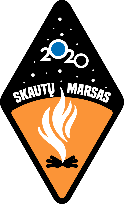 2020 m. liepos 19-25 d.Vasaros stovyklaSTOVYKLAUTOJO ANKETAStovyklautojo Vardas Pavardė _____________________________________________________________________(didžiosiomis raidėmis) Gimimo data -_ _ _ _ - _ _ - _ _Gyv. vietos adresas_______________________________________________________________________________Stovyklautojo tel. nr. _____________________________________________________________________________El. pašto adresas   ________________________________________________________________________________* Draugovė   ____________________________________________________________________________________* Skiltis   _______________________________________________________________________________________Būrelis   _______________________________________________________________________________________Tavo talentas ________________________________________________________Kelintą kartą dalyvausi Žemaitijos skautų organizacijos stovykloje –Stovykloje dalyvausi nuo 2020- 07 - _ _ iki 2020 - 07 - _ _Anketos užpildymo data: 2020 - _ _ - _ _Susipažinau su bendra stovyklos informacija bei stovyklautojo atsakomybe       _____________________________                                                                                                                                                                                                                (Stovyklautojo parašas)* Pildo tik Žemaitijos skautų organizacijos nariai	**Stovyklos organizatoriai įsipareigoja neteikti tretiesiems asmenims duomenų, pateiktų šioje anketoje, be asmens, pildžiusio šią anketą, sutikimo.	ŽEMAITIJOS SKAUTŲ ORGANIZACIJA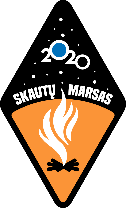 2020 m. liepos 19-25 d.Vasaros stovyklaSTOVYKLAUTOJO ANKETAStovyklautojo Vardas Pavardė _____________________________________________________________________(didžiosiomis raidėmis) Gimimo data -_ _ _ _ - _ _ - _ _Gyv. vietos adresas_______________________________________________________________________________Stovyklautojo tel. nr. _____________________________________________________________________________El. pašto adresas   ________________________________________________________________________________* Draugovė   ____________________________________________________________________________________* Skiltis   _______________________________________________________________________________________Būrelis   _______________________________________________________________________________________Tavo talentas________________________________________________________Kelintą kartą dalyvausi Žemaitijos skautų organizacijos stovykloje –Stovykloje dalyvausi nuo 2020 - 07 - _ _ iki 2020 - 07 - _ _Anketos užpildymo data: 2020 - _ _ - _ _Susipažinau su bendra stovyklos informacija bei stovyklautojo atsakomybe     ______________________________                                                                                                                                                                                                                                            (Stovyklautojo parašas)* Pildo tik Žemaitijos skautų organizacijos nariai	**Stovyklos organizatoriai įsipareigoja neteikti tretiesiems asmenims duomenų, pateiktų šioje anketoje, be asmens, pildžiusio šią anketą, sutikimo.